 Верховна Рада ухвалила в першому читанні законопроект №1861, який повинен остаточно вивести з-під дії трансферного ціноутворення   оподаткування податком на додану вартість (ПДВ),  внутрішніх операцій і підвищити мінімальний поріг контрольованих операцій з  5 млн грн. до 20 млн грн. грн.  Коло компаній, які попадають під вимоги трансфертного ціноутворення  значно збільшиться.З метою ознайомлення з нововведенням і вирішенням проблемних питань пропонуємо взяти участь в Форуміякий відбудеться за участю Державної фіскальної служби України, ДП «ДЕРЖЗОВНІШІНФОРМ» Цільова аудиторія:  Професіонали, чия діяльність пов'язана з питаннями трансфертного ціноутворення, податкові фахівці, бухгалтери, аудитори, економісти та інші фахівціСпікери:  Мішин Микола - Начальник відділу перевірок трансфертного ціноутворення Департаменту податкового та митного аудиту Державної фіскальної служби України. Михайленко Дмитро – голова комітету підприємців по податковим питанням при ТПП України, партнер юридичної фірми «ОМР», віце-президент Асоціації податкових консультантів, автор більше 300 публікацій, присвячених проблемам оподаткування, цивільного права,правового регулювання інвестиційної діяльності Завгородній Валентин  -  начальник управління галузевого розвитку ДП «ДЕРЖЗОВНІШІНФОРМ».Богданова Ольга - аудитор, член правління Податкового комітету Громадської ради при ГФС України, заступник Голови Комітету підприємців з питань оподаткування при ТПП України, Голова Наглядової ради Палати податкових консультантів України, керуючий партер аудиторської компанії "ОМР accounting and audit service"Організатори:Торгово-промислова палата УкраїниСпілка аудиторів УкраїниГО «Клуб бухгалтерів «Фінанси і податки»ВНЗ ПО «Статус»Інформаційна  підтримка    Інститут Сертифікованих Фінансових Менеджерів Великобританії в Україні.Партнери Консалтингова компанія «Кортекс»  Аудиторська фірма «Ніка-аудит»!!! Кожному учасникові форуму буде виданий ексклюзивний КУПОН НА ЗНИЖКУ 10% на підвищення кваліфікації по одній з міжнародних програм:                                                                                                   МСФЗ ,ACCA DipIFR(rus), CIMA, CIPA і ICFM.!!! Отримати більш детальну інформацію та зареєструватись Ви можете за тел.:тел./факс (044) 285-41-41, (066) 450-11-80; (097) 129-57-51; (093) 154-63-07nika.makarova.a@gmail.com                                                                                  www.nica.org.uaПрограма Форуму Початок реєстрації  о 9.00 годині10.00 – 11.30  ЛекторМішин Микола Олександрович - Начальник відділу перевірок трансфертного ціноутворення Департаменту податкового та митного аудиту Державної фіскальної служби України.
Блок 1. ВИЗНАЧЕННЯ КОНТРОЛЬОВАНИХ ОПЕРАЦІЙ. Принцип «витягнутої руки» Критерії віднесення господарських операцій к контрольованим:2.1.Вартісний критерій контрольованих операцій2.2.«Низько-податкові» юрисдикції. 2.3.Номінальні непов’язані посередники у ланцюгу операційКонтрольовані та неконтрольовані операціїБлок 2. ПОВЯЗАНІ ОСОБИ – НОВИЙ ПОГЛЯДПов’язаність за ознакою  надання позики / фінансової допомоги у суттєвому обсязі;Ланцюг пов’язаних осіб; Визначення пов'язаності за сукупністю часткою у власності всіх родичів;Право податкової  служби  визначати осіб пов’язаними. Блок 3. ЗВІТНІСТЬ ТА ДОКУМЕНТАЦІЯ  З ТРАНСФЕРТНОГО ЦІНОУТВОРЕННЯ. Інформація та Звіт про контрольовані операції: в чому відмінністьПроблемні питання при заповненні звітів за 2013-2014р. Операції і платники податків, які перебувають у фокусі ризиків. Процедура направлення запитів на документацію, перевірка документації, подальші дії податкової служби.Блок 4 . ОРГАНІЗАЦІЯ КОНТРОЛЬНО-ПЕРЕВІРОЧНОЇ РОБОТИ  Відповідальність  платників податків за порушення у сфері ТЦОЗастосування нових правил в часі Перевірки контрольованих операцій:призначення, строки, особливості Відповідь на запитання11.30 – 12.00  ЛекторЗавгородний Валентин - начальник управління галузевого розвитку ДП «Держзовнишінформ»Блок 5.  ДЖЕРЕЛА ІНФОРМАЦІЇ. Особливості використання інформації для підтвердження цін (тарифів, ставок).  Внутрішні і зовнішні референтні ціни. Гарантії для платників податків.Джерела інформації. Приклади для кожного методу12.00- 12.30 Кава-пауза, фуршетПродовження форуму  12.30 – 14.30  ЛекториМихайленко  Дмитро – партнер юридичної компанії OMР,  Голова комітету підприємців  по податковим питанням при ТПП України, партнер юридичної фірми «ОМР», віце-президент Асоціації податкових консультантів, автор більше 300 публікацій, присвячених проблемам оподаткування, цивільного права,правового регулювання інвестиційної діяльностіБогданова Ольга Сергіївна - аудитор, член правління Податкового комітету Громадської ради при ГФС України, заступник Голови Комітету підприємців з питань оподаткування при ТПП України, Голова Наглядової ради Палати податкових консультантів України, керуючий партер аудиторської компанії "ОМР accounting and audit service"Блок 6. ОЧІКУВАНІ ЗМІНИ ДО ЗАКОНОДАВСТВА ПО ТЦО У ПЕРШОМУ ПІВРІЧЧІ 2015р  Які проблеми намагалися виправити останнім законом. Підсумки вирішення даних проблем.Чи так вже страшна зв'язаність осіб в сучасних умовах? Податкові, валютні наслідки, кінцеві вигодо набувачі і т.п.Нові функції ТЦО - не тільки податкова різниця, але і спосіб її ліквідуватиЗастосування ТЦО - ПДВ або тільки прибуток? Чи застосовується операціями з резидентами Зміни щодо вартісного критерію. контрольованої операції. Контроль внутрішніх  операцій між резидентами. Блок 7. ПРАКТИЧНІ АСПЕКТИ ПІДГОТУВАННЯ ДОКУМЕНТАЦІЇ з ТЦООпис Групи підприємств, з якими відбувалися контрольовані операції. Підготування функціонального аналізу, аналіз схеми руху товарів, послуг, грошових потоків, розподіл ризиків .Економічний аналіз. Економічні моделі документування  по ТЦО. Пакет документації. Рекомендована структура документації. Як підготувати самим? Коли краще залучити зовнішніх спеціалістів.Діапазон та медіана. Як рахувати квантилі? Визначення діапазону цін, діапазону рентабельності, медіани. Розрахунок середньозваженими показниками за декілька років або за кожен рік?Небезпечність ситуації, коли існує детальна інформація про ціни на товари вНебезпечність ситуації, коли існує детальна інформація про ціни на товари в умовноспівставних умовах. Цінові експертизи для цілей ТЦО.Коригування. Спірні питання щодо коригувань курсових різниць, коригування неперіодичних витрат. Приклади. Поради з практики щодо підготування та подання звітності та документації. Обґрунтування різних методів і джерел стосовно стандартних економічних ситуацій: експорт товарів, оренда, позики від нерезидента, послуги нерезиденту, переробка давальницької сировини та ін. Практичні  аспекти використання різних джерел для обґрунтування трансфертних цін і їх діапазонів. Який результат можуть видати бази даних, Держзовнішінформ, Дерпромзовнішекспертиза, маркетингові агентства, оцінювачі, ТППОбґрунтування різних методів і джерел стосовно стандартним економічним ситуацій: експорт товарів, оренда, позики від нерезидента, послуги нерезиденту, переробка давальницької сировини та ін.Блок 8. ПРОБЛЕМНІ АСПЕКТИ ЗАСТОСУВАННЯ ТРАНСФЕРТНОГО ЦІНОУТВОРЕННЯ (ТЦО).Як готуватися до подачі звітності за 2015? Як налаштувати ціноутворення підприємство в 2015 році, щоб не було проблем з обґрунтуваннями в 2016-му?Внутрішня система контролю за трансфертним ціноутворенням: як організувати комунікацію між структурними підрозділами компанії для контролю за трансфертними цінами і мінімізувати податкові ризики.«Трансфертне ціноутворення новації 2015г»24.06.2015р.10.00Додаткові пропозиції: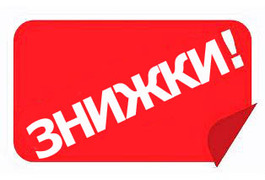 Для членів САУ , ТПП, КБ «Фінанси і податки» – 5%за 2-х учасників - 5%за 3-х учасників - 10%Вартість участі: 1 265,00*Знижки не підсумовуютьсяДо вартості участі в форумі входить:консультації відповіді на питання ексклюзивні матеріали кава-брейк,, фуршетнабір ділових аксесуарівсертифікат